Publicado en  el 26/09/2016 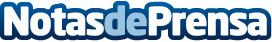 Opdag Verden recomienda a sus lectores daneses realizar deportes náuticos en la Costa CálidaLa revista cuenta con una tirada de 15.000 ejemplares impresos y una versión digital con 12.500 suscriptores 'on line'Datos de contacto:Nota de prensa publicada en: https://www.notasdeprensa.es/opdag-verden-recomienda-a-sus-lectores-daneses Categorias: Murcia Turismo http://www.notasdeprensa.es